RESULTADO – TOMADA DE PREÇON° 20231011TP52078HEMUO Instituto de Gestão e Humanização – IGH, entidade de direito privado e sem fins lucrativos,classificado como Organização Social, vem tornar público o resultado da Tomada de Preços, com afinalidade de adquirir bens, insumos e serviços para o HEMU - Hospital Estadual da Mulher, comendereço à Rua R-7, S/N, Setor Oeste, Goiânia, CEP: 74.125-090.Bionexo do Brasil LtdaRelatório emitido em 30/11/2023 10:19CompradorIGH - HEMU - Hospital Estadual da Mulher (11.858.570/0002-14)Rua R 7, esquina com Av. Perimetral s/n - Setor Oeste - GOIÂNIA, GO CEP: 74.530-020Relação de Itens (Confirmação)Pedido de Cotação : 322501992COTAÇÃO Nº 52078 - QUIMICOS - HEMU NOV/2023Frete PróprioObservações: *PAGAMENTO: Somente a prazo e por meio de depósito em conta PJ do fornecedor. *FRETE: Só serão aceitaspropostas com frete CIF e para entrega no endereço: RUA R7 C/ AV PERIMETRAL, SETOR COIMBRA, Goiânia/GO CEP:74.530-020, dia e horário especificado. *CERTIDÕES: As Certidões Municipal, Estadual de Goiás, Federal, FGTS eTrabalhista devem estar regulares desde a data da emissão da proposta até a data do pagamento. *REGULAMENTO: Oprocesso de compras obedecerá ao Regulamento de Compras do IGH, prevalecendo este em relação a estes termos emcaso de divergência.Tipo de Cotação: Cotação NormalFornecedor : Todos os FornecedoresData de Confirmação : TodasValidade CondiçõesFaturamento Prazo deFornecedordadeFreteObservaçõesMínimoEntregaProposta PagamentoDMI Material MedicoHospitalar LtdaGOIÂNIA - GODilamar Tome da Costa - (62)2dias após123R$ 300,000030/11/202324/11/202417/11/202530 ddl30 ddl30 ddlCIFnullconfirmação3541-3334dmigyn@hotmail.comMais informaçõesEllo Distribuicao Ltda - EppGOIÂNIA - GOWebservice Ello Distribuição -(62) 4009-2100comercial@ellodistribuicao.com.brMais informaçõesPEDIDO SOMENTE SER? ATENDIDO A PRAZOMEDIANTE ANALISE DE CREDITO VALIDA??O DODEPARTAMENTO FINANCEIRO E A CONFIRMA??ODE DISPONIBILIDADE DO ESTOQUE CONTATO DOVENDEDOR: (62)99499 17141 dias apósconfirmaçãoR$ 300,0000R$ 950,0000CIFCIFTELEVENDAS3@ELLODISTRIBUICAO.COM.BRFARMATER MEDICAMENTOSLTDABELO HORIZONTE - MGWeb Service Farmater - (31)3dias apósbanco do brasil s/a ag 1229-7 c/c 69547-5confirmação3224-2465vendas@farmater.com.brMais informaçõesH M BorgesGOIÂNIA - GOHarley Borges - 62 3581-0361vitalmedgo@gmail.comMais informações2dias após45R$ 250,0000R$ 300,000020/11/202429/11/202330 ddl28 ddlCIFCIFnullconfirmaçãoSymex Produtos MedicosHospitalares LtdaGOIÂNIA - GO1 dias apósconfirmaçãonullVinicius Ferreira - 62 9 9987-6405vendas@symex.com.brMais informaçõesProgramaçãode EntregaPreço PreçoUnitário FábricaProdutoCódigoFabricante Embalagem FornecedorComentárioJustificativaRent(%) Quantidade Valor Total UsuárioDaniellyEvelynPereira DaGEL PARA ECGGEL PARA ECG FR100 GRAMA -FRASCODMI MaterialMedicoHospitalar Ltda100GR$R$R$1038420-UNIDADEnull-1500 FrascoCruzALMOTOLIA,MULTIGEL1,7400 0,00002.610,000029/11/202311:36TotalParcial:R$1500.02.610,0000Total de Itens da Cotação: 12Total de Itens Impressos: 1Programaçãode EntregaPreço PreçoUnitário FábricaProdutoCódigoFabricante Embalagem FornecedorComentárioJustificativaRent(%) Quantidade Valor Total Usuário5CLOREXIDINASOLUCAO34421-CHLORCLEARCLOREXIDINA1Ello Distribuicao CHLORCLEAR;- Med Center,R$R$500 UnidadeR$DaniellyEvelynPereira DaLtda - EppCLOREXIDINA Indalabor, Prime, 2,6500 0,00000,2% AQUOSA HDL, Cientifica e1.325,00000,2% AQUOSA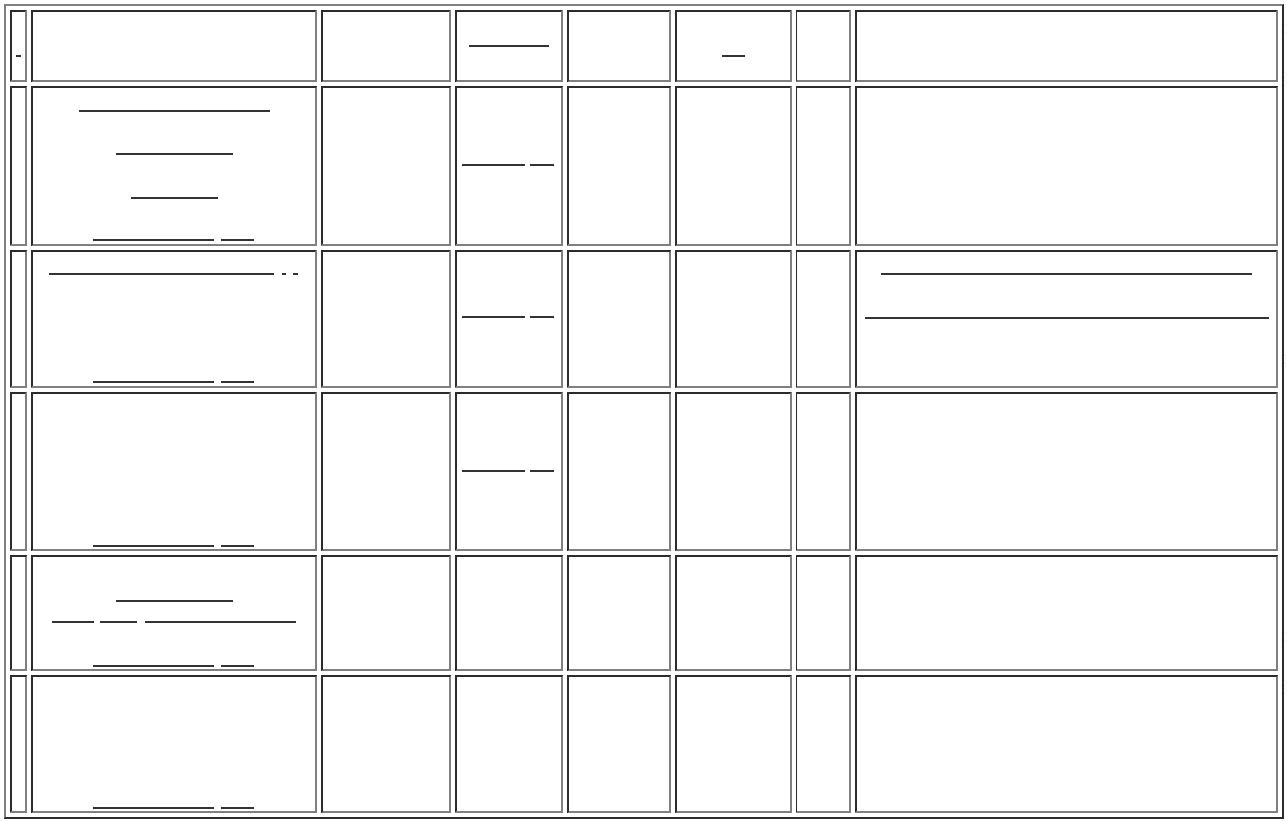 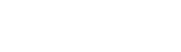 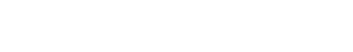 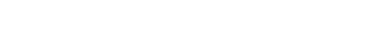 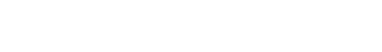 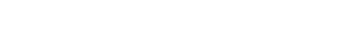 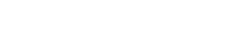 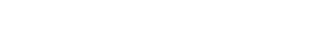 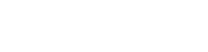 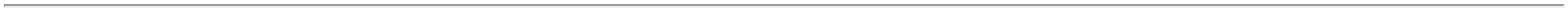 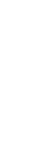 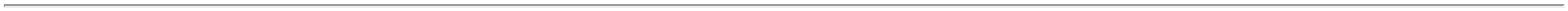 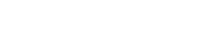 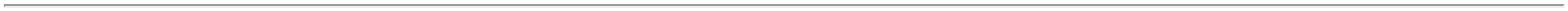 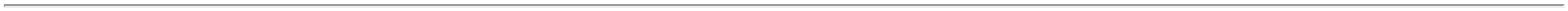 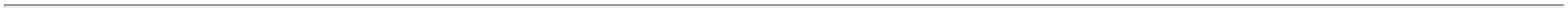 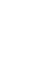 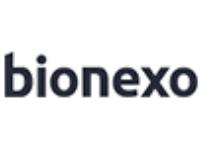 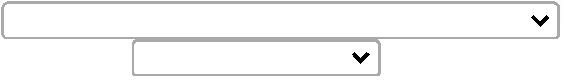 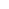 AQUOSA 0,2%100ML -VICPHARMA100MLVICPHARMA José Não atendeIND E a condição deCOMERCIO pagamento/prazo.Cirúrgica SãoCruz100ML (NP)29/11/202311:36LTDA- Maeve,Nacional,Sensorial,Werbran,Coutinho,Hospidrogas eMaxlab Nãorespondeu o e-mail dehomologação.TotalParcial:R$500.01.325,0000Total de Itens da Cotação: 12Total de Itens Impressos: 1Programaçãode EntregaPreço PreçoUnitário FábricaProdutoCódigoFabricante Embalagem FornecedorComentárioJustificativaRent(%) Quantidade Valor Total UsuárioCLOREXIDINASOLUCAOALCOOLICA A0.5% 100ML ->CLOREXIDINASOLUCAOALCOOLICA 0.5%FRASCO 100ML -FRASCO-ALMOTOLIAPLASTICADESCARTAVELLACRADA, COMSISTEMA DEABERTURA DENAO NECESSITEDE MATERIALCORTANTE , COMTAMPA;- Cientifica, MedCenter e CBS Nãoatende acondição deRIOHEX 0,5%ALCOOLICO100ml*S*(RIOQUIMICA)-- INDUSTRIAFARMACEUTICARIOQUIMICALTDADaniellyEvelynRIOHEX 0,5% pagamento/prazo.FARMATERMEDICAMENTOSLTDAPereira DaCruzALCOOLICO100ml*S*(RIOQUIMICA)- Cirúrgica Jaw,Maeve, Goyaz,Coutinho esensorial Nãorespondeu o e-mail deR$R$R$432404-UN500 Frasco4,2200 0,00002.110,000029/11/202311:36homologação.ADICIONAL PARAENCAIXE APOSABERTURA,AUSENCIA DECORANTES,CONSERVANMTESE ODORES.TotalParcial:R$500.02.110,0000Total de Itens da Cotação: 12Total de Itens Impressos: 1Programaçãode EntregaPreço PreçoUnitário FábricaProdutoCódigoFabricante Embalagem FornecedorComentárioJustificativaRent(%) Quantidade Valor Total UsuárioALCOOL ETILICO70%ANTISSEPTICO00ML -> PARAPELE -> FRASCOSOLUÇÃO;- Santé, MedCenter, Prime,HDL, Cientifica,CBS e IndalaborNão atende acondição depagamento/prazo. 1,8500 0,0000- Maeve, Maxlabe Pontamed Nãorespondeu o e-1DaniellyEvelynALCOOLETILICO 70%-Pereira DaCruzALCOOLICA 70INPM,ANTISEPTICA,PARA USOTOPICO ADULTOE PEDIATRICO;ALMOTOLIA 100MLR$R$R$139460-ANTISSEPTICO00ML ,CXH M Borgesnull2016 Frasco3.729,60001PROLINK29/11/202311:36mail dehomologação.;- VFB, Santé,CBS, NL, Prime eIndalabor Nãoatende acondição depagamento/prazo.- Maeve, Maxlab, 9,4500 0,0000Dispomed eHospidrogas Nãorespondeu o e-DaniellyEvelynPereira DaCruzALCOOL ETILICO70%ALCOOL 70%1000ML , JFERESANTISSEPTICOSOLUCAO FRR$R$R$242383-LTH M Borgesnull300 Frasco2.835,00001000ML - PARA29/11/202311:36PELE -FRASCOmail dehomologação.;- HDL, MedCenter eDaniellyEvelynPereira DaCruzIndalabor Nãoatende acondição deALCOOLETILICO 70%ANTISSEPTICO100ML ,ALCOOL GEL 70%ANTISSEPTICO 42384R$R$R$216,00003--CXH M BorgesH M Borgesnullnull120 Frascopagamento/prazo. 1,8000 0,0000100ML - FRASCO-HospidrogasPROLINK29/11/2023Não respondeu oe-mail dehomologação.11:3611HIPOCLORITOSODIO 1% COMESTABILIZADORGL 5 L ->351HIPOCLORITODE SODIO 1%5000ML ,UND;- Maeve, Maxlabe Coutinho Não 22,0000 0,0000respondeu o e-R$R$5 GalaoR$110,0000DaniellyEvelynPereira DaCruzSTARTmail deENVASADO EMhomologação. -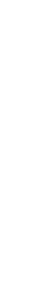 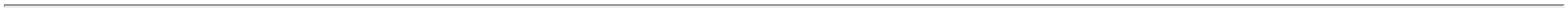 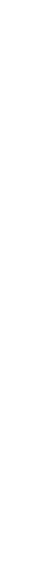 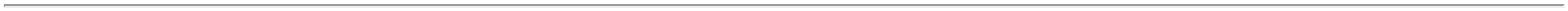 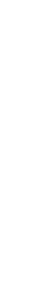 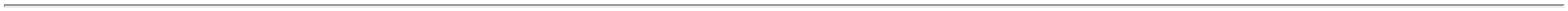 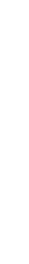 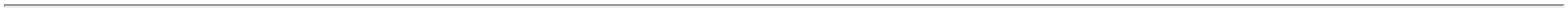 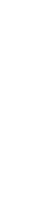 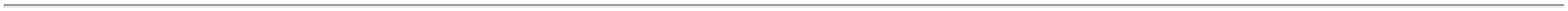 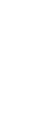 EMBALAGEMOPACA.APRESENTARREGISTRO NOMINISTERIO DASAUDE/ANVISA ELAUDO TÉCNICO.Indalabor Nãoatende acondição de29/11/202311:36pagamento/prazo.-GALAOTotalParcial:R$2441.06.890,6000Total de Itens da Cotação: 12Total de Itens Impressos: 4Programaçãode EntregaPreço PreçoUnitário FábricaProdutoCódigoFabricante Embalagem FornecedorComentárioJustificativaRent(%) Quantidade Valor Total Usuário;- Maeve,Nacional,Coutinho eMaxlab Nãorespondeu o e-mail dehomologação. -Prime e IndalaborNão atende acondição deDaniellyEvelynPereira DaDETERGENTEMULTIENZIMAS(ACIMA 5INDAZYME 6ST -Symex ProdutosMedicosHospitalaresLtdaDETERGENTEENZIMATICO 6ENZIMAS 5 LT,INDALABORR$R$R$738316-GLnull10 UnidadeCruzENZIMAS)193,0000 0,00001.930,00005000ML -29/11/202311:36UNIDADEpagamento/prazo.TotalParcial:R$10.01.930,0000Total de Itens da Cotação: 12Total de Itens Impressos: 1TotalGeral:R$4951.014.865,6000Clique aqui para geração de relatório completo com quebra de página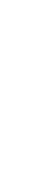 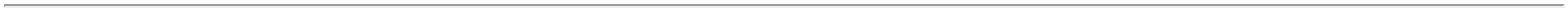 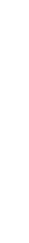 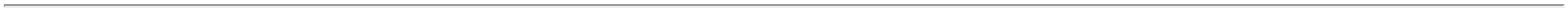 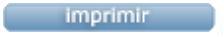 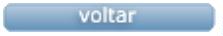 